Bestellformular VereinsbekleidungTurnbeutel		€ 9,-Shirt		€ 15,-		Größen: 116, 128, 140, 152=34, 164=36		€ 18,-		Größen: S=40, M=42, L=44, XL=46, XXL=48, XXXL=50Weste 		€ 43,-		Größen: 128, 140, 152=34, 164=36		€ 47,-		Größen: S, M, L, XL, XXL, XXXLÖTB Turnverein SchwanenstadtIBAN: AT44 1500 0001 6119 9351 						Gesamtpreis:Verwendungszweck: Vorname NachnameBestellfrist: 3.11.2019             turnverein.schwanenstadt@gmx.at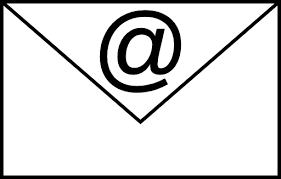 Bestellung erst mit Bezahlung gültig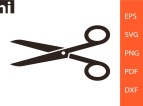 Vorname, Nachname:Telefonnummer:Turnbeutel			Stück:				Shirt Kinder			Größe/ Stück: 		Shirt Damen			Größe/ Stück: 		Shirt Herren			Größe/ Stück: 				Weste Kinder			Größe/ Stück: 	Weste Erwachsen		Größe/ Stück: 		Gesamtpreis:Unterschrift: 